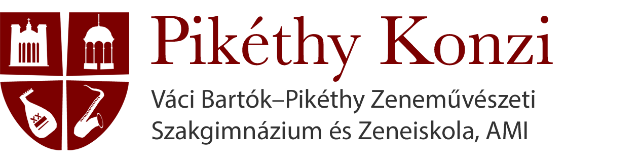 Kedves Szülők és Felvételizők!Ebben az évben is lesz felvételi konzultáció – előkészítő. A tíz péntek délutáni alkalom lehetőséget ad arra, hogy megismerkedjenek az iskolánk felvételijén elhangzó feladattípusokkal, az elméleti vizsgát vezető tanárainkkal, egyszóval: a gyerekek megismerjék az iskolánkban folyó munkát és a felvételi légkörébe is belekóstolhassanak. A találkozásokon való részvétel nem jelent egyet azzal, hogy a felvételi írásbeli vizsgát sikeresen teljesíti a jelölt, illetve automatikusan továbbjut. A biztos alapokat megerősíteni, a hiányosságokra rámutatni: ez a pénteki sorozat célja: Az utolsó találkozáskor próbafelvételit írunk, amelynek jó eredménye mentesítést nyújthat a felvételi napján esedékes szolfézs írásbeli vizsga alól.Az első alkalom: 2023. december 1. 15.30-17.00, erre az alkalomra a kedves szülőket is várjuk!A 2023/2024-es tanév felvételi előkészítő időpontjai péntekenként 15.30-17.00 között:2023. december 1., 8., 15., 2024. január 12., 19., 26., február 2., 16., 23., március 1.A 2024/2025-ös tanév felvételi hete: 2024. március 4.-7. (beosztás alapján)Pótfelvételi napja: 2024. március 19.						 Elérhetőségünk: igazgato@zenevac.hu, ighely.pikethy@zenevac.hu 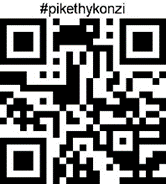 